по теме: «Переходные процессы. Временной метод анализа цепи»ТЕСТ №51 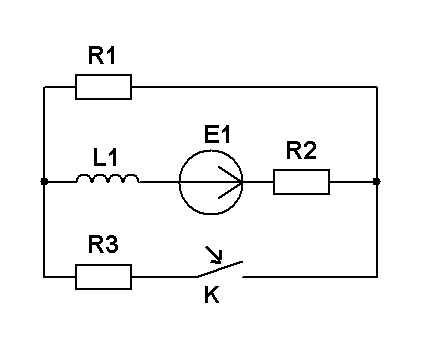 R1= R2= R3=20 ОмL1=0,2 ГнE1=30 ВПолучить формулу и построить график iL(t).2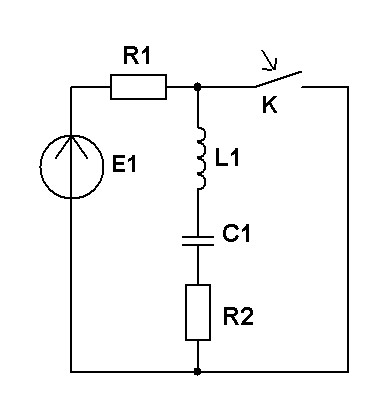 C1=5 нФR1= R2=10 кОмL1=125 мГнE1=20 ВПроанализировать и качественно построить график uС(t).3В схеме  задания  2 найти изображение тока iС(p).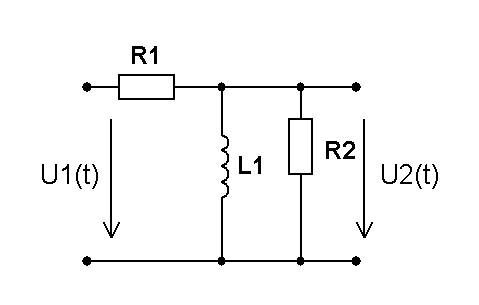 4R1=50 ОмR2=200 ОмL1=80 мГнНайти переходную характеристику по напряжению qu2(t).5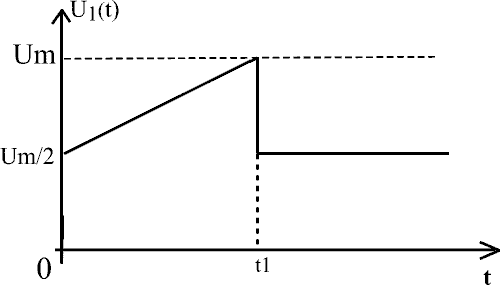 Um=40 Вt1=2 мс Для схемы задания 4 и входного сигнала задания 5 записать в общем виде u2(t).